ПОСТАНОВЛЕНИЕ                                                                   JÖПот “  29     ”      декабря      2014г.  №      58      _                                                                 с.ОртолыкОБ УТВЕРЖДЕНИИ ВЕДОМСТВЕННОЙ ЦЕЛЕВОЙ ПРОГРАММЫ Ортолыкского сельского поселенияВ соответствии с Положением о разработке, утверждении и реализации ведомственных целевых программ, утвержденным постановлением муниципального образования Ортолыкское сельское поселение от  29 декабря 2014 года N 57 постановляю:Утвердить прилагаемую ведомственную целевую программу  «Развития экономического потенциала и обеспечение сбалансированности бюджета» Ортолыкского сельского поселения на 2015- 2018 годы.Утвердить прилагаемую ведомственную целевую программу  «Устойчивое развитие систем жизнеобеспечения» Ортолыкского сельского поселения на 2015- 2018 годы.Утвердить прилагаемую ведомственную целевую программу  «Развитие социально- культурной сферы» Ортолыкского сельского поселения на 2015- 2018 годы.Контроль за исполнением настоящего постановления оставляю за собойГлава сельской администрацииОртолыкского сельского поселения                                 А.К.ЯдановПАСПОРТВедомственной целевой программы  «Развития  экономического потенциала и обеспечение сбалансированности бюджета»2. Цель, задачи, сроки реализации ПрограммыПрограмма должна обеспечить достижение главной цели –  Развитие экономического потенциалаДля достижения поставленной цели необходимо решить следующие задачи: Создание условий для развития реального сектора; Обеспечение эффективности управления муниципальными финансами; Обеспечение эффективного управления муниципальным имуществом.Срок реализации программы с 2015 по 2018 годы.3. Ожидаемые результаты реализации ПрограммыВнедрение развитие в муниципальном образовании будет способствовать экономическому росту и увеличению занятости населения в реальном секторе экономики.Планируемые индикаторы результативности реализации Программы, приведены в приложении № 1 к настоящей Программе в целом за период ее реализации с разбивкой по годам.Методика расчета целевых показателей, отражающих достижение цели и решения задач Программы:4. Система программных мероприятийПеречень мероприятий Программы (приложение №2) предусматривает решение конкретных задач, взаимосвязанных и скоординированных по финансовым ресурсам, исполнителям и срокам исполнения.Целевые показатели непосредственного результата реализации мероприятий представляют собой фактическое количество проведенных мероприятий. 6. Ресурсное обеспечение ПрограммыОбщий объем средств на реализацию Программы  составит  0 тыс. рублей, из них 0тыс. рублей  составят средства республиканского бюджета Республики Алтай, 0_ тыс. рублей составят средства федерального бюджета.Распределение средств по годам: в 2015 году –0  тыс. рублей, в 2016 году – 0 тыс. рублей, в 2017 году –0 тыс. рублей. в 2018 году –0 тыс. рублей. Из 0 тыс. рублей в 2015 году:средства местного бюджета составят 0 тыс. рублей;средства республиканского бюджета Республики Алтай составят 0 тыс. рублей;средства федерального бюджета составят 0 тыс. рублей.Из 0 тыс. рублей в 2016 году:средства местного бюджета составят 0 тыс. рублей;средства республиканского бюджета Республики Алтай составят 0 тыс. рублей;средства федерального бюджета составят 0 тыс. рублей.Из 0 тыс. рублей в 2017 году:средства местного бюджета составят 0 тыс. рублей;средства республиканского бюджета Республики Алтай составят 0 тыс. рублей;средства федерального бюджета составят 0 тыс. рублей.Из 0 тыс. рублей в 2018 году:средства местного бюджета составят 0 тыс. рублей;средства республиканского бюджета Республики Алтай составят 0 тыс. рублей;средства федерального бюджета составят 0 тыс. рублей.Общие финансовые затраты на реализацию Программы приведены в приложении № 2 «Перечень мероприятий ведомственной целевой программы и показателей непосредственного результата их реализации».Оценка потребности в средствах местного бюджета на реализацию Программы изложена в приложении № 3. Приложение № 2к ведомственной целевой программе «Развития  экономического потенциала и обеспечение сбалансированности бюджета»Ожидаемые конечные результаты реализации ведомственной целевой программы «Развития  экономического потенциала и обеспечение сбалансированности бюджета»Приложение № 3к ведомственной целевой программе «Развитие экономического потенциала и обеспечение сбалансированности бюджета»Перечень  мероприятий ведомственной целевой  программыи целевых показателей непосредственного результата  реализации мероприятийПриложение № 4к ведомственной целевой Программе «Развитие экономического потенциала и обеспечение сбалансированности бюджета»Оценка потребности в средствах местного бюджета  на реализацию мероприятий ведомственной целевой программы ПАСПОРТ ВЕДОМСТВЕННОЙ ЦЕЛЕВОЙ ПРОГРАММЫ « РАЗВИТИЯ ЭКОНОМИЧЕСКОГО ПОТЕНЦИАЛА И ОБЕСПЕЧЕНИЕ  СБАЛАНСИРОВАННОСТИ БЮДЖЕТА»ОРТОЛЫКСКОГОСЕЛЬСКОГО ПОСЕЛЕНИЯна 2015 -  2018 годыПАСПОРТВедомственной целевой программы  «Устойчивое развитие систем жизнеобеспечения»2. Цель, задачи, сроки реализации ПрограммыПрограмма должна обеспечить достижение главной цели –  устойчивое развитие систем жизнеобеспеченияДля достижения поставленной цели необходимо решить следующие задачи:обеспечение развития благоустройства населения;обеспечение безопасности населения.Срок реализации программы с 2015 по 2018 годы.3. Ожидаемые результаты реализации ПрограммыПланируемые индикаторы результативности реализации Программы, приведены в приложении № 1 к настоящей Программе в целом за период ее реализации с разбивкой по годам.Методика расчета целевых показателей, отражающих достижение цели и решения задач Программы:4. Система программных мероприятийПеречень мероприятий Программы (приложение №2) предусматривает решение конкретных задач, взаимосвязанных и скоординированных по финансовым ресурсам, исполнителям и срокам исполнения.Целевые показатели непосредственного результата реализации мероприятий представляют собой фактическое количество проведенных мероприятий. 6. Ресурсное обеспечение ПрограммыОбщий объем средств на реализацию Программы  составит  1928,5 тыс. рублей, из них 1618,2 тыс. рублей  составят средства республиканского бюджета Республики Алтай, 310,3 тыс. рублей составят средства федерального бюджета.Распределение средств по годам: 2015 год -   76,6 тыс. рублей;2016 год -   77,9тыс. рублей;2017 год -   1696,1тыс. рублей;2018 год -   77,9тыс. рублей;Из 76,6 тыс. рублей в 2015 году:средства местного бюджета составят 0 тыс. рублей;средства республиканского бюджета Республики Алтай составят  0тыс.   рублей;средства федерального бюджета составят 76,6 тыс. рублей.Из 77,9 тыс. рублей в 2016 году:средства местного бюджета составят 0 тыс. рублей;средства республиканского бюджета Республики Алтай составят 0 тыс. рублей;средства федерального бюджета составят 77,9 тыс. рублей.Из 4696,1 тыс. рублей в 2017 году:средства местного бюджета составят 0 тыс. рублей;средства республиканского бюджета Республики Алтай составят 1618,2 тыс. рублей;средства федерального бюджета составят 77,9 тыс. рублей.Из 77,9 тыс. рублей в 2018 году:средства местного бюджета составят 0 тыс. рублей;средства республиканского бюджета Республики Алтай составят 0 тыс. рублей;средства федерального бюджета составят 77,9 тыс. рублей.Общие финансовые затраты на реализацию Программы приведены в приложении № 2 «Перечень мероприятий ведомственной целевой программы и показателей непосредственного результата их реализации». Оценка потребности в средствах местного бюджета на реализацию Программы изложена в приложении № 3. Приложение № 2к ведомственной целевой программе «Устойчивое развитие систем жизнеобеспечения»Ожидаемые конечные результаты реализации ведомственной целевой программы «Устойчивое развитие систем жизнеобеспечения»Приложение № 3к ведомственной целевой программе «Устойчивое развитие систем жизнеобеспечения»Перечень  мероприятий ведомственной целевой  программыи целевых показателей непосредственного результата  реализации мероприятийПриложение № 4к ведомственной целевой Программе «Устойчивое развитие систем жизнеобеспечения»Оценка потребности в средствах местного бюджета  на реализацию мероприятий ведомственной целевой программы ПАСПОРТ ВЕДОМСТВЕННОЙ ЦЕЛЕВОЙ ПРОГРАММЫ « УСТОЙЧИВОЕ РАЗВИТИЕ СИСТЕМ ЖИЗНЕОБЕСПЕЧЕНИЯ»ОРТОЛЫКСКОГО СЕЛЬСКОГО ПОСЕЛЕНИЯна 2015-2018 годыПАСПОРТВедомственной целевой программы  «Развитие социально-культурной сферы »2. Цель, задачи, сроки реализации ПрограммыПрограмма должна обеспечить достижение главной цели –  развитие социально-культурной сферыДля достижения поставленной цели необходимо решить следующие задачи:  	создание условий для организации досуга и обеспечения жителей поселения услугами организаций культуры;обеспечение условий для развития на территории поселения физической культуры и массового спорта, организация проведения официальных физкультурно-оздоровительных и спортивных мероприятий поселения;организация и осуществление мероприятий по работе с детьми и молодежью в поселенииСрок реализации программы с 2015 по 2018 годы.3. Ожидаемые результаты реализации ПрограммыПланируемые индикаторы результативности реализации Программы, приведены в приложении № 1 к настоящей Программе в целом за период ее реализации с разбивкой по годам.Методика расчета целевых показателей, отражающих достижение цели и решения задач Программы:4. Система программных мероприятийПеречень мероприятий Программы (приложение №2) предусматривает решение конкретных задач, взаимосвязанных и скоординированных по финансовым ресурсам, исполнителям и срокам исполнения.Целевые показатели непосредственного результата реализации мероприятий представляют собой фактическое количество проведенных мероприятий. 6. Ресурсное обеспечение ПрограммыОбщий объем средств на реализацию Программы  составит 620,0 тыс. рублей, из них 0 тыс. рублей  составят средства республиканского бюджета Республики Алтай, 0 тыс. рублей составят средства федерального бюджета.Распределение средств по годам: 2015 год -   155,0 тыс. рублей;2016год -   155,0 тыс. рублей;2017 год -  155,0 тыс. рублей;2016год -  155,0 тыс. рублей;Из 155,0 тыс. рублей в 2015 году:средства местного бюджета составят 155,0 тыс. рублей;средства республиканского бюджета Республики Алтай составят 0 тыс. рублей;средства федерального бюджета составят 0 тыс. рублей.Из 155,0 тыс. рублей в 2016 году:средства местного бюджета составят  155,0 тыс. рублей;средства республиканского бюджета Республики Алтай составят 0 тыс. рублей;средства федерального бюджета составят 0 тыс. рублей.Из 155,0 тыс. рублей в 2017 году:средства местного бюджета составят 155,0 тыс. рублей;средства республиканского бюджета Республики Алтай составят 0 тыс. рублей;средства федерального бюджета составят 0 тыс. рублей.Из 155,0 тыс. рублей в 2018 году:средства местного бюджета составят 155,0 тыс. рублей;средства республиканского бюджета Республики Алтай составят 0 тыс. рублей;средства федерального бюджета составят 0 тыс. рублей.Общие финансовые затраты на реализацию Программы приведены в приложении № 2 «Перечень мероприятий ведомственной целевой программы и показателей непосредственного результата их реализации».Оценка потребности в средствах местного бюджета на реализацию Программы изложена в приложении № 3. Приложение № 2к ведомственной целевой программе «Развитие социально-культурной сферы»Ожидаемые конечные результаты реализации ведомственной целевой программы «Развитие социально-культурной сферы»Приложение № 3к ведомственной целевой программе «Развитие социально-культурной сферы»Перечень  мероприятий ведомственной целевой  программыи целевых показателей непосредственного результата  реализации мероприятийПриложение № 4к ведомственной целевой Программе «Развитие социально-культурной сферы»Оценка потребности в средствах местного бюджета  на реализацию мероприятий ведомственной целевой программы ПАСПОРТ ВЕДОМСТВЕННОЙ ЦЕЛЕВОЙ ПРОГРАММЫ « РАЗВИТИЕ СОЦИАЛЬНО- КУЛЬТУРНОЙ СФЕРЫ»ОРТОЛЫКСКОГО СЕЛЬСКОГО ПОСЕЛЕНИЯна 2015-2018 годыРЕСПУБЛИКА АЛТАЙМУНИЦИПАЛЬНОЕ ОБРАЗОВАНИЕКОШ-АГАЧСКИЙ РАЙОНОРТОЛЫКСКАЯ СЕЛЬСКАЯАДМИНИСТРАЦИЯ649770, с.Ортолык ул. Чуйская, 1тел. 28-3-32, s.Ortolyk@mail.ru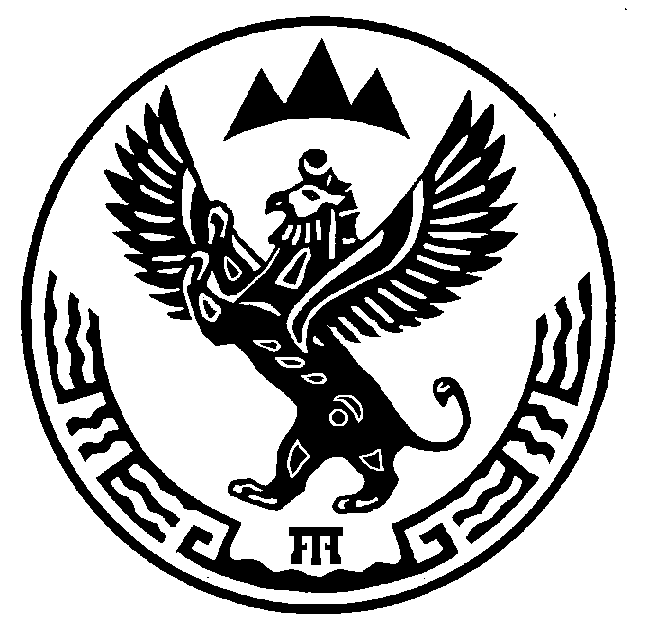 АЛТАЙ РЕСПУБЛИКАМУНИЦИПАЛ ТÖЗÖЛМÖКОШ-АГАШ  АЙМАКОРТОЛЫК JУРТ JЕЕЗЕЗИНИНАДМИНИСТРАЦИЯЗЫ649770? Ортолык j. Чуйская ором, 1 тел. 28-3-32, s.Ortolyk@mail.ruНаименование          разработчика
ведомственной  целевой   программы                   Администрация МО Ортолыкское сельское поселениеНаименование       муниципальной
программы  Развитие территории Ортолыкского сельского поселенияНаименование ведомственной целевой
программы Обеспечение развития экономического потенциала и обеспечение сбалансированности бюджета на 2015-2018 годыЦель   и   задачи    ведомственной
целевой программы  Цель: Развития экономического потенциала и обеспечение сбалансированности бюджета: Задача №1. Создание условий для развития реального сектора; Задача  №2. Обеспечение эффективного управления муниципальными финансами; Задача №3. Обеспечение эффективного управления муниципальным имуществом.Целевые  показатели  ведомственной
целевой программы  Цель: Доля налоговых и неналоговых поступлений в общем объеме доходов бюджета, 3,5%; Задача №1.Прирост поголовья скота, в т.ч. крупного рогатого скота, овец и коз,96 %; Задача №2. Объем налоговых и неналоговых поступлений в общем объеме доходов бюджета, 561,1тыс. руб. Задача №3.Темп роста поступлений от арендных платежей,100 %;Характеристика         мероприятий
ведомственной  целевой   программы                Программные мероприятия  направлены  на:  -   создание и развитие сельскохозяйственного производства; -  создание условий для развития  СМСП, туризма. -  формирование, утверждение, исполнение бюджета и контроль за исполнением данного бюджета;  - установление, изменение и отмена местных налогов и сборов поселения; - владение, пользование и распоряжение муниципальным имуществом поселения; - владение, пользование и распоряжение муниципальными земельными участками поселения; - организация мероприятий  по  содействию оформлению в собственность недвижимого имущества населением.Сроки   реализации   ведомственной
целевой программы 2015-2018 годыОбъемы и источники  финансирования
ведомственной  целевой   программы               Объём финансирования программы за счет всех источников финансирования составит  0 тыс. рублей, в том числе:счёт средств республиканского бюджета составит 0 тыс. рублей на весь срок её реализации, в том числе:2015 год -   0тыс. рублей;2016 год -   0тыс. рублей;2017 год -  0 тыс. рублей;2018 год -  0 тыс. рублей;счёт средств федерального бюджета (справочно) составит 0тыс. рублей на весь срок её реализации, в том числе:2015 год -   0тыс. рублей;2016 год -   0тыс. рублей;2017 год -  0 тыс. рублей;2018 год -  0 тыс. рублей;счёт средств местных бюджетов (справочно) составит 0 тыс. рублей на весь срок её реализации, в том числе:2015 год -   тыс. рублей;2016 год -   0тыс. рублей;2017 год -  0 тыс. рублей;2018 год -  0 тыс. рублей;счёт иных средств (справочно) составит  0 тыс. рублей на весь срок её реализации, в том числе:2015 год -   0тыс. рублей;2016 год -   0тыс. рублей;2017 год -  0 тыс. рублей;2018 год -  0 тыс. рублей;№ п/пНаименование целевого показателя Единица измеренияПорядок (формула) расчета целевого показателяПериодичностьЦель: Развития экономического потенциала и обеспечение сбалансированности бюджетаЦель: Развития экономического потенциала и обеспечение сбалансированности бюджетаЦель: Развития экономического потенциала и обеспечение сбалансированности бюджетаЦель: Развития экономического потенциала и обеспечение сбалансированности бюджетаЦель: Развития экономического потенциала и обеспечение сбалансированности бюджета1.Доля налоговых и неналоговых поступлений в общем объеме доходов бюджета.%Сумма налоговых и неналоговых доходов/общую сумма доходов бюджета *100%КварталЗадача 1: Создание условий для развития реального сектора.Задача 1: Создание условий для развития реального сектора.Задача 1: Создание условий для развития реального сектора.Задача 1: Создание условий для развития реального сектора.Задача 1: Создание условий для развития реального сектора.1.1Прирост поголовья скота, в т.ч. крупного рогатого скота, овец и коз.%Количество поголовья скота в отчетном периоде/количество поголовья скота за аналогичный период предыдущего года*100КварталЗадача 2: Обеспечение эффективного управления муниципальными финансами.Задача 2: Обеспечение эффективного управления муниципальными финансами.Задача 2: Обеспечение эффективного управления муниципальными финансами.Задача 2: Обеспечение эффективного управления муниципальными финансами.Задача 2: Обеспечение эффективного управления муниципальными финансами.2.1 Объем налоговых и неналоговых поступлений в общем объеме доходов бюджета.%Налоговые и неналоговые доходы местного бюджета в отчетном периоде/налоговые и неналоговые доходы местного бюджета за аналогичный период предыдущего года*100% КварталЗадача    3:   Обеспечение эффективного управления муниципальным имуществом.Задача    3:   Обеспечение эффективного управления муниципальным имуществом.Задача    3:   Обеспечение эффективного управления муниципальным имуществом.Задача    3:   Обеспечение эффективного управления муниципальным имуществом.Задача    3:   Обеспечение эффективного управления муниципальным имуществом.3.1Темп роста поступлений от арендных платежейПоступления от арендных платежей в отчетном периоде/поступления арендных платежей за аналогичный период предыдущего года*100%Квартал№ п/пНаименование цели, задачи и целевыхпоказателей ведомственной целевой программы (далее – вцп)ЕдиницаизмеренияЗначение целевых показателей вцпЗначение целевых показателей вцпЗначение целевых показателей вцпЗначение целевых показателей вцпЗначение целевых показателей вцпЗначение целевых показателей вцпЗначение целевых показателей вцпИсточник информации№ п/пНаименование цели, задачи и целевыхпоказателей ведомственной целевой программы (далее – вцп)Единицаизмерения2014 год(факт)2015(оценка)Плановый периодПлановый периодПлановый периодПлановый периодПлановый периодИсточник информации№ п/пНаименование цели, задачи и целевыхпоказателей ведомственной целевой программы (далее – вцп)Единицаизмерения2014 год(факт)2015(оценка)2016год2016год2017год2017год2018годИсточник информацииЦель:  Развития экономического потенциала и обеспечение сбалансированности бюджетаЦель:  Развития экономического потенциала и обеспечение сбалансированности бюджетаЦель:  Развития экономического потенциала и обеспечение сбалансированности бюджетаЦель:  Развития экономического потенциала и обеспечение сбалансированности бюджетаЦель:  Развития экономического потенциала и обеспечение сбалансированности бюджетаЦель:  Развития экономического потенциала и обеспечение сбалансированности бюджетаЦель:  Развития экономического потенциала и обеспечение сбалансированности бюджетаЦель:  Развития экономического потенциала и обеспечение сбалансированности бюджетаЦель:  Развития экономического потенциала и обеспечение сбалансированности бюджетаЦель:  Развития экономического потенциала и обеспечение сбалансированности бюджетаДоля налоговых и неналоговых поступлений в общем объеме доходов бюджета.%83,94,064,064,062,74,06Отчет об исполнении бюджета сельского поселенияЗадача 1: Создание условий для развития реального сектора.Задача 1: Создание условий для развития реального сектора.Задача 1: Создание условий для развития реального сектора.Задача 1: Создание условий для развития реального сектора.Задача 1: Создание условий для развития реального сектора.Задача 1: Создание условий для развития реального сектора.Задача 1: Создание условий для развития реального сектора.Задача 1: Создание условий для развития реального сектора.Задача 1: Создание условий для развития реального сектора.Задача 1: Создание условий для развития реального сектора.Прирост поголовья скота, в т.ч. крупного рогатого скота, овец и коз.Ед  тыс гол8,110,310,310,710,710,810,9Алтайстат по РАЗадача 2: Обеспечение эффективного управления муниципальными финансами.Задача 2: Обеспечение эффективного управления муниципальными финансами.Задача 2: Обеспечение эффективного управления муниципальными финансами.Задача 2: Обеспечение эффективного управления муниципальными финансами.Задача 2: Обеспечение эффективного управления муниципальными финансами.Задача 2: Обеспечение эффективного управления муниципальными финансами.Задача 2: Обеспечение эффективного управления муниципальными финансами.Задача 2: Обеспечение эффективного управления муниципальными финансами.Задача 2: Обеспечение эффективного управления муниципальными финансами.Задача 2: Обеспечение эффективного управления муниципальными финансами.Объем налоговых и неналоговых поступлений в общем объеме доходов бюджета.Ед.24721,621,6103,6103,610892,5Ведомственная статистикаЗадача    3:   Обеспечение эффективного управления муниципальным имуществом.Задача    3:   Обеспечение эффективного управления муниципальным имуществом.Задача    3:   Обеспечение эффективного управления муниципальным имуществом.Задача    3:   Обеспечение эффективного управления муниципальным имуществом.Задача    3:   Обеспечение эффективного управления муниципальным имуществом.Задача    3:   Обеспечение эффективного управления муниципальным имуществом.Задача    3:   Обеспечение эффективного управления муниципальным имуществом.Задача    3:   Обеспечение эффективного управления муниципальным имуществом.Задача    3:   Обеспечение эффективного управления муниципальным имуществом.Задача    3:   Обеспечение эффективного управления муниципальным имуществом.Темп роста поступлений от арендных платежей67,0100100100100100100Отчет об исполнении бюджета сельского поселенияN 
п/пНаименование задач,       
мероприятий, источники    
финансирования мероприятия  
ведомственной целевой      
программы    Наименование задач,       
мероприятий, источники    
финансирования мероприятия  
ведомственной целевой      
программы    Наименование задач,       
мероприятий, источники    
финансирования мероприятия  
ведомственной целевой      
программы     Сумма расходов, тыс. 
         руб.          Сумма расходов, тыс. 
         руб.          Сумма расходов, тыс. 
         руб.          Сумма расходов, тыс. 
         руб.         Ответственный
исполнитель
за         
реализацию 
мероприятияЦелевые показатели ведомственной целевой программы, на достижение которых направлены мероприятия    N 
п/пНаименование задач,       
мероприятий, источники    
финансирования мероприятия  
ведомственной целевой      
программы    Наименование задач,       
мероприятий, источники    
финансирования мероприятия  
ведомственной целевой      
программы    Наименование задач,       
мероприятий, источники    
финансирования мероприятия  
ведомственной целевой      
программы    2014 
год2015
 год2016 год2017год2018 годвсегоОтветственный
исполнитель
за         
реализацию 
мероприятияЦелевые показатели ведомственной целевой программы, на достижение которых направлены мероприятия    Задача № 1. Создание условий для развития реального сектора.Задача № 1. Создание условий для развития реального сектора.Задача № 1. Создание условий для развития реального сектора.Задача № 1. Создание условий для развития реального сектора.Задача № 1. Создание условий для развития реального сектора.Задача № 1. Создание условий для развития реального сектора.Задача № 1. Создание условий для развития реального сектора.Задача № 1. Создание условий для развития реального сектора.Задача № 1. Создание условий для развития реального сектора.1.2Создание и развитие сельскохозяйственного производства.Создание и развитие сельскохозяйственного производства.Создание и развитие сельскохозяйственного производства.8,110,310,710,810,9Прирост поголовья скота, вт.ч. КРС, овец и коз.1.3Создание условий для развития  СМСП, туризма.Создание условий для развития  СМСП, туризма.Создание условий для развития  СМСП, туризма.24721,6103,610892,5Доля налоговых и неналоговых поступлений в общем объеме доходов бюджетаЗадача № 2. Обеспечение эффективного управления муниципальными финансами.Задача № 2. Обеспечение эффективного управления муниципальными финансами.Задача № 2. Обеспечение эффективного управления муниципальными финансами.Задача № 2. Обеспечение эффективного управления муниципальными финансами.Задача № 2. Обеспечение эффективного управления муниципальными финансами.Задача № 2. Обеспечение эффективного управления муниципальными финансами.Задача № 2. Обеспечение эффективного управления муниципальными финансами.Задача № 2. Обеспечение эффективного управления муниципальными финансами.Задача № 2. Обеспечение эффективного управления муниципальными финансами.2.1Формирование, утверждение, исполнение бюджета и контроль за исполнением данного бюджета.Формирование, утверждение, исполнение бюджета и контроль за исполнением данного бюджета.Формирование, утверждение, исполнение бюджета и контроль за исполнением данного бюджета.имеетсяимеетсяимеетсяИмеется заключение контрольно-счетного органа по проекту местного бюджета и по исполнению местного бюджета2.2Установление, изменение и отмена местных налогов и сборов поселения.Установление, изменение и отмена местных налогов и сборов поселения.Установление, изменение и отмена местных налогов и сборов поселения.325,621,6103,9108,0992,1Темп роста поступлений местных налоговЗадача № 3. Обеспечение эффективного управления муниципальным имуществом.Задача № 3. Обеспечение эффективного управления муниципальным имуществом.Задача № 3. Обеспечение эффективного управления муниципальным имуществом.Задача № 3. Обеспечение эффективного управления муниципальным имуществом.Задача № 3. Обеспечение эффективного управления муниципальным имуществом.Задача № 3. Обеспечение эффективного управления муниципальным имуществом.Задача № 3. Обеспечение эффективного управления муниципальным имуществом.Задача № 3. Обеспечение эффективного управления муниципальным имуществом.Задача № 3. Обеспечение эффективного управления муниципальным имуществом.3.1Владение, пользование и распоряжение муниципальным имуществом поселения.Владение, пользование и распоряжение муниципальным имуществом поселения.Владение, пользование и распоряжение муниципальным имуществом поселения.000Темп роста поступлений от арендных платежей.3.2Владение, пользование и распоряжение муниципальными земельными участками поселения.Владение, пользование и распоряжение муниципальными земельными участками поселения.Владение, пользование и распоряжение муниципальными земельными участками поселения.67100100100100Темп роста поступлений от арендных платежей.3.3Организация мероприятий  по  содействию оформлению в собственность недвижимого имущества населением.Организация мероприятий  по  содействию оформлению в собственность недвижимого имущества населением.Организация мероприятий  по  содействию оформлению в собственность недвижимого имущества населением.00000Темп роста поступлений местных налогов N 
п/п  Наименование   
     задачи,     
   мероприятия   
  ведомственной  
целевой программы
функционирования    Оценка дополнительной потребности в средствах   
    местного бюджета в    фактических ценах соответствующего года,   тыс. руб.                        Оценка дополнительной потребности в средствах   
    местного бюджета в    фактических ценах соответствующего года,   тыс. руб.                        Оценка дополнительной потребности в средствах   
    местного бюджета в    фактических ценах соответствующего года,   тыс. руб.                      N 
п/п  Наименование   
     задачи,     
   мероприятия   
  ведомственной  
целевой программы
функционирования    ____ год        ____ год          ____год     Наименование          разработчика
ведомственной  целевой   программы                   Администрация МО Ортолыкское сельское поселениеНаименование       муниципальной
программы  Развитие территории Ортолыкского сельского поселенияНаименование ведомственной целевой
программы Обеспечение устойчивого развития систем жизнеобеспеченияЦель   и   задачи    ведомственной
целевой программы  Цель: Устойчивое развитие систем жизнеобеспечения:Задача №1 Обеспечение развития благоустройства населения;Задача №2 Обеспечение безопасности населения.Целевые  показатели  ведомственной
целевой программы  Цель: Доля объектов, которым присвоены адреса в общей численности объектов подвергшихся адресации 100 %;Задача №1 Наличие утвержденных правил благоустройства территории, имеютсяЗадача № 2 Уменьшение количества пожаров на  территории поселения, 100% к предыдущему году.Характеристика         мероприятий
ведомственной  целевой   программы                Программные мероприятия  направлены  на:присвоение адресов объектам адресации, изменение, аннулирование адресов, присвоение наименований элементам улично-дорожной сети (за исключением автомобильных дорог федерального значения, автомобильных дорог регионального или межмуниципального значения, местного значения муниципального района), наименований элементам планировочной структуры в границах поселения, изменение, аннулирование таких наименований, размещение информации в государственном адресном реестре;утверждение правил благоустройства территории поселения, устанавливающих в том числе требования по содержанию зданий (включая жилые дома), сооружений и земельных участков, на которых они расположены, к внешнему виду фасадов и ограждений соответствующих зданий и сооружений, перечень работ по благоустройству и периодичность их выполнения; установление порядка участия собственников зданий (помещений в них) и сооружений в благоустройстве прилегающих территорий; организация благоустройства территории поселения (включая освещение улиц, озеленение территории, установку указателей с наименованиями улиц и номерами домов, размещение и содержание малых архитектурных форм), а также использования, охраны, защиты, воспроизводства городских лесов, лесов особо охраняемых природных территорий, расположенных в границах населенных пунктов поселения;обеспечение первичных мер пожарной безопасности в границах населенного пункта поселения.Сроки   реализации   ведомственной
целевой программы 2015-2018 годыОбъемы и источники  финансирования
ведомственной  целевой   программы               Объём финансирования программы за счет всех источников финансирования составит 1928,5 тыс. рублей, в том числе:счёт средств республиканского бюджета составит  1618,2 тыс. рублей на весь срок её реализации, в том числе:2015 год -   0тыс. рублей;2016 год -   0тыс. рублей;2017 год -   1618,2тыс. рублей;2018 год -   0тыс. рублей;счёт средств федерального бюджета (справочно) составит 310,3 тыс. рублей на весь срок её реализации, в том числе:2015 год -   76,6 тыс. рублей;2016 год -   77,9тыс. рублей;2017 год -   77,9тыс. рублей;2018 год -   77,9тыс. рублей;счёт средств местных бюджетов (справочно) составит  0 тыс. рублей на весь срок её реализации, в том числе:2015 год -   0тыс. рублей;2016 год -   0тыс. рублей;2017 год -   0тыс. рублей;2018 год -   0тыс. рублей;счёт иных средств (справочно) составит  0  тыс. рублей на весь срок её реализации, в том числе:2015 год -   0тыс. рублей;2016 год -   0тыс. рублей;2017 год -   0тыс. рублей;2018 год -   0тыс. рублей;№ п/пНаименование целевого показателя Единица измеренияПорядок (формула) расчета целевого показателяПериодичностьЦель: Устойчивое развитие систем жизнеобеспеченияЦель: Устойчивое развитие систем жизнеобеспеченияЦель: Устойчивое развитие систем жизнеобеспеченияЦель: Устойчивое развитие систем жизнеобеспеченияЦель: Устойчивое развитие систем жизнеобеспечения1.Доля объектов, которым присвоены адреса в общей численности объектов подвергшихся адресации, %100годЗадача 1: Обеспечение развития благоустройства населения.Задача 1: Обеспечение развития благоустройства населения.Задача 1: Обеспечение развития благоустройства населения.Задача 1: Обеспечение развития благоустройства населения.Задача 1: Обеспечение развития благоустройства населения.1.1Наличие утвержденных правил и порядка благоустройства территории сельского поселения Имеются/отсутствуют2012годЗадача 2: Обеспечение безопасности населения.Задача 2: Обеспечение безопасности населения.Задача 2: Обеспечение безопасности населения.Задача 2: Обеспечение безопасности населения.Задача 2: Обеспечение безопасности населения.2.1 Уменьшение количества пожаров на территории поселения%№ п/пНаименование цели, задачи и целевыхпоказателей ведомственной целевой программы (далее – вцп)ЕдиницаизмеренияЗначение целевых показателей вцпЗначение целевых показателей вцпЗначение целевых показателей вцпЗначение целевых показателей вцпЗначение целевых показателей вцпЗначение целевых показателей вцпЗначение целевых показателей вцпИсточник информации№ п/пНаименование цели, задачи и целевыхпоказателей ведомственной целевой программы (далее – вцп)Единицаизмерения2014 год(факт)2015(оценка)Плановый периодПлановый периодПлановый периодПлановый периодПлановый периодИсточник информации№ п/пНаименование цели, задачи и целевыхпоказателей ведомственной целевой программы (далее – вцп)Единицаизмерения2014 год(факт)2015(оценка)2016год2016год2017год2017год2018годИсточник информацииЦель: Устойчивое развитие систем жизнеобеспеченияЦель: Устойчивое развитие систем жизнеобеспеченияЦель: Устойчивое развитие систем жизнеобеспеченияЦель: Устойчивое развитие систем жизнеобеспеченияЦель: Устойчивое развитие систем жизнеобеспеченияЦель: Устойчивое развитие систем жизнеобеспеченияЦель: Устойчивое развитие систем жизнеобеспеченияЦель: Устойчивое развитие систем жизнеобеспеченияЦель: Устойчивое развитие систем жизнеобеспеченияЦель: Устойчивое развитие систем жизнеобеспеченияДоля объектов, которым присвоены адреса в общей численности объектов подвергшихся адресации,%100100100100100100100Ведомственная статистикаЗадача 1: Обеспечение развития благоустройства населения.Задача 1: Обеспечение развития благоустройства населения.Задача 1: Обеспечение развития благоустройства населения.Задача 1: Обеспечение развития благоустройства населения.Задача 1: Обеспечение развития благоустройства населения.Задача 1: Обеспечение развития благоустройства населения.Задача 1: Обеспечение развития благоустройства населения.Задача 1: Обеспечение развития благоустройства населения.Задача 1: Обеспечение развития благоустройства населения.Задача 1: Обеспечение развития благоустройства населения.Наличие утвержденных правил и порядка благоустройства территории сельского поселенияимеетсяимеетсяимеетсяимеетсяимеетсяимеетсяимеетсяЗадача 2: Обеспечение безопасности населения.Задача 2: Обеспечение безопасности населения.Задача 2: Обеспечение безопасности населения.Задача 2: Обеспечение безопасности населения.Задача 2: Обеспечение безопасности населения.Задача 2: Обеспечение безопасности населения.Задача 2: Обеспечение безопасности населения.Задача 2: Обеспечение безопасности населения.Задача 2: Обеспечение безопасности населения.Задача 2: Обеспечение безопасности населения. Уменьшение количества пожаров на территории поселения%0000000Ведомственная статистикаN 
п/пНаименование задач,       
мероприятий, источники    
финансирования мероприятия  
ведомственной целевой      
программы    Наименование задач,       
мероприятий, источники    
финансирования мероприятия  
ведомственной целевой      
программы    Наименование задач,       
мероприятий, источники    
финансирования мероприятия  
ведомственной целевой      
программы     Сумма расходов, тыс. 
         руб.          Сумма расходов, тыс. 
         руб.          Сумма расходов, тыс. 
         руб.          Сумма расходов, тыс. 
         руб.         Ответственный
исполнитель
за         
реализацию 
мероприятияЦелевые показатели ведомственной целевой программы, на достижение которых направлены мероприятия    N 
п/пНаименование задач,       
мероприятий, источники    
финансирования мероприятия  
ведомственной целевой      
программы    Наименование задач,       
мероприятий, источники    
финансирования мероприятия  
ведомственной целевой      
программы    Наименование задач,       
мероприятий, источники    
финансирования мероприятия  
ведомственной целевой      
программы    2014 
год2015
 год2016 год2017 год2018 годвсегоОтветственный
исполнитель
за         
реализацию 
мероприятияЦелевые показатели ведомственной целевой программы, на достижение которых направлены мероприятия    Задача № 1. Обеспечение развития благоустройства населенияЗадача № 1. Обеспечение развития благоустройства населенияЗадача № 1. Обеспечение развития благоустройства населенияЗадача № 1. Обеспечение развития благоустройства населенияЗадача № 1. Обеспечение развития благоустройства населенияЗадача № 1. Обеспечение развития благоустройства населенияЗадача № 1. Обеспечение развития благоустройства населенияЗадача № 1. Обеспечение развития благоустройства населенияЗадача № 1. Обеспечение развития благоустройства населения1.2утверждение правил благоустройства территории поселения, устанавливающих в том числе требования по содержанию зданий (включая жилые дома), сооружений и земельных участков, на которых они расположены, к внешнему виду фасадов и ограждений соответствующих зданий и сооружений, перечень работ по благоустройству и периодичность их выполнения; установление порядка участия собственников зданий (помещений в них) и сооружений в благоустройстве прилегающих территорий; организация благоустройства территории поселения (включая освещение улиц, озеленение территории, установку указателей с наименованиями улиц и номерами домов, размещение и содержание малых архитектурных форм), а также использования, охраны, защиты, воспроизводства городских лесов, лесов особо охраняемых природных территорий, расположенных в границах населенных пунктов поселенияутверждение правил благоустройства территории поселения, устанавливающих в том числе требования по содержанию зданий (включая жилые дома), сооружений и земельных участков, на которых они расположены, к внешнему виду фасадов и ограждений соответствующих зданий и сооружений, перечень работ по благоустройству и периодичность их выполнения; установление порядка участия собственников зданий (помещений в них) и сооружений в благоустройстве прилегающих территорий; организация благоустройства территории поселения (включая освещение улиц, озеленение территории, установку указателей с наименованиями улиц и номерами домов, размещение и содержание малых архитектурных форм), а также использования, охраны, защиты, воспроизводства городских лесов, лесов особо охраняемых природных территорий, расположенных в границах населенных пунктов поселенияутверждение правил благоустройства территории поселения, устанавливающих в том числе требования по содержанию зданий (включая жилые дома), сооружений и земельных участков, на которых они расположены, к внешнему виду фасадов и ограждений соответствующих зданий и сооружений, перечень работ по благоустройству и периодичность их выполнения; установление порядка участия собственников зданий (помещений в них) и сооружений в благоустройстве прилегающих территорий; организация благоустройства территории поселения (включая освещение улиц, озеленение территории, установку указателей с наименованиями улиц и номерами домов, размещение и содержание малых архитектурных форм), а также использования, охраны, защиты, воспроизводства городских лесов, лесов особо охраняемых природных территорий, расположенных в границах населенных пунктов поселения0001618,201618,2Правила и порядок благоустройства территории поселения утверждены1.3присвоение адресов объектам адресации, изменение, аннулирование адресов, присвоение наименований элементам улично-дорожной сети (за исключением автомобильных дорог федерального значения, автомобильных дорог регионального или межмуниципального значения, местного значения муниципального района), наименований элементам планировочной структуры в границах поселения, изменение, аннулирование таких наименований, размещение информации в государственном адресном реестреприсвоение адресов объектам адресации, изменение, аннулирование адресов, присвоение наименований элементам улично-дорожной сети (за исключением автомобильных дорог федерального значения, автомобильных дорог регионального или межмуниципального значения, местного значения муниципального района), наименований элементам планировочной структуры в границах поселения, изменение, аннулирование таких наименований, размещение информации в государственном адресном реестреприсвоение адресов объектам адресации, изменение, аннулирование адресов, присвоение наименований элементам улично-дорожной сети (за исключением автомобильных дорог федерального значения, автомобильных дорог регионального или межмуниципального значения, местного значения муниципального района), наименований элементам планировочной структуры в границах поселения, изменение, аннулирование таких наименований, размещение информации в государственном адресном реестре000000Доля объектов, которым присвоены адреса в общей численности объектов подвергшихся адресации,Задача № 2. Обеспечение безопасности населенияЗадача № 2. Обеспечение безопасности населенияЗадача № 2. Обеспечение безопасности населенияЗадача № 2. Обеспечение безопасности населенияЗадача № 2. Обеспечение безопасности населенияЗадача № 2. Обеспечение безопасности населенияЗадача № 2. Обеспечение безопасности населенияЗадача № 2. Обеспечение безопасности населенияЗадача № 2. Обеспечение безопасности населения2.1обеспечение первичных мер пожарной безопасности в границах населенных пунктов поселенияобеспечение первичных мер пожарной безопасности в границах населенных пунктов поселенияобеспечение первичных мер пожарной безопасности в границах населенных пунктов поселения000000Уменьшение количества пожаров на территории сельского поселения N 
п/п  Наименование   
     задачи,     
   мероприятия   
  ведомственной  
целевой программы
функционирования    Оценка дополнительной потребности в средствах   
    местного бюджета в    фактических ценах соответствующего года,   тыс. руб.                        Оценка дополнительной потребности в средствах   
    местного бюджета в    фактических ценах соответствующего года,   тыс. руб.                        Оценка дополнительной потребности в средствах   
    местного бюджета в    фактических ценах соответствующего года,   тыс. руб.                      N 
п/п  Наименование   
     задачи,     
   мероприятия   
  ведомственной  
целевой программы
функционирования    2015 год        2016 год      2017год     озеленение302025Освещение улиц303540Наименование          разработчика
ведомственной  целевой   программы                   Администрация МО Ортолыкское сельское поселениеНаименование       муниципальной
программы  Развитие территории Ортолыкского сельского поселенияНаименование ведомственной целевой
программы Развитие социально-культурной сферыЦель   и   задачи    ведомственной
целевой программы  Цель: Развитие социально-культурной сферы Задача №1. Развитие культуры и молодежной политики; Задача  №2. Развитие физической культуры и спорта;Целевые  показатели  ведомственной
целевой программы  Цель: Количество проведенных  культурно-массовых, спортивных мероприятий- 160- Задача №1 Доля молодых людей, участвующие в мероприятиях поселения  84% ;- Задача №2 Количество человек, систематически занимающихся физической культурой и спортом, 240чел.Характеристика         мероприятий
ведомственной  целевой   программы                Программные мероприятия  направлены  на:  создание условий для организации досуга и обеспечения жителей поселения услугами организаций культуры;обеспечение условий для развития на территории поселения физической культуры и массового спорта, организация проведения официальных физкультурно-оздоровительных и спортивных мероприятий поселения;организация и осуществление мероприятий по работе с детьми и молодежью в поселенииСроки   реализации   ведомственной
целевой программы 2015-2018 годыОбъемы и источники  финансирования
ведомственной  целевой   программы               Объём финансирования программы за счет всех источников финансирования составит 620,0 тыс. рублей, в том числе:счёт средств республиканского бюджета составит 0 тыс. рублей на весь срок её реализации, в том числе:2015 год -   0 тыс. рублей;2016год -   0 тыс. рублей;2017 год -  0 тыс. рублей;2018 год -  0 тыс. рублей;счёт средств федерального бюджета (справочно) составит 0 тыс. рублей на весь срок её реализации, в том числе:2015 год -   0 тыс. рублей;2016год -   0 тыс. рублей;2017 год -  0 тыс. рублей;2018 год -  0 тыс. рублей;счёт средств местных бюджетов (справочно) составит  620,0 тыс. рублей на весь срок её реализации, в том числе:2015 год -   155,0  тыс. рублей;2016год -   155,0 тыс. рублей;2017 год -  155,0 тыс. рублей;2016год -   155,0 тыс. рублей;счёт иных средств (справочно) составит _0тыс. рублей на весь срок её реализации, в том числе:2015 год -   0 тыс. рублей;2016год -   0 тыс. рублей;2017 год -  0 тыс. рублей;2018 год -  0 тыс. рублей;№ п/пНаименование целевого показателя Единица измеренияПорядок (формула) расчета целевого показателяПериодичностьЦель: Развитие социально-культурной сферыЦель: Развитие социально-культурной сферыЦель: Развитие социально-культурной сферыЦель: Развитие социально-культурной сферыЦель: Развитие социально-культурной сферы1.Количество проведенных  культурно-массовых, спортивных мероприятийедПлан мероприятий, учет проведенных мероприятий в журналеКварталЗадача 1: Развитие культуры и молодежной политикиЗадача 1: Развитие культуры и молодежной политикиЗадача 1: Развитие культуры и молодежной политикиЗадача 1: Развитие культуры и молодежной политикиЗадача 1: Развитие культуры и молодежной политики1.1Доля молодых людей, участвующие в мероприятиях поселения в общем численности молодых людей%КварталЗадача 2: Развитие физической культуры и спортаЗадача 2: Развитие физической культуры и спортаЗадача 2: Развитие физической культуры и спортаЗадача 2: Развитие физической культуры и спортаЗадача 2: Развитие физической культуры и спорта2.1Количество человек, систематически занимающихся физической культурой и спортом, чел.чел.Квартал№ п/пНаименование цели, задачи и целевыхпоказателей ведомственной целевой программы (далее – вцп)ЕдиницаизмеренияЗначение целевых показателей вцпЗначение целевых показателей вцпЗначение целевых показателей вцпЗначение целевых показателей вцпЗначение целевых показателей вцпЗначение целевых показателей вцпЗначение целевых показателей вцпИсточник информации№ п/пНаименование цели, задачи и целевыхпоказателей ведомственной целевой программы (далее – вцп)Единицаизмерения2014год(факт)2015(оценка)Плановый периодПлановый периодПлановый периодПлановый периодПлановый периодИсточник информации№ п/пНаименование цели, задачи и целевыхпоказателей ведомственной целевой программы (далее – вцп)Единицаизмерения2014год(факт)2015(оценка)2016год2016год2017год2017год2018годИсточник информацииЦель:  Развитие социально-культурной сферыЦель:  Развитие социально-культурной сферыЦель:  Развитие социально-культурной сферыЦель:  Развитие социально-культурной сферыЦель:  Развитие социально-культурной сферыЦель:  Развитие социально-культурной сферыЦель:  Развитие социально-культурной сферыЦель:  Развитие социально-культурной сферыЦель:  Развитие социально-культурной сферыЦель:  Развитие социально-культурной сферыКоличество проведенных  культурно-массовых, спортивных мероприятийЕд.160170130130130130130Ведомственная статистикаЗадача 1: Развитие культуры и молодежной политикиЗадача 1: Развитие культуры и молодежной политикиЗадача 1: Развитие культуры и молодежной политикиЗадача 1: Развитие культуры и молодежной политикиЗадача 1: Развитие культуры и молодежной политикиЗадача 1: Развитие культуры и молодежной политикиЗадача 1: Развитие культуры и молодежной политикиЗадача 1: Развитие культуры и молодежной политикиЗадача 1: Развитие культуры и молодежной политикиЗадача 1: Развитие культуры и молодежной политикиДоля молодых людей, участвующие в мероприятиях поселения в общей численности молодых людей%84808080808080Ведомственная статистикаЗадача 2: Развитие физической культуры и спортаЗадача 2: Развитие физической культуры и спортаЗадача 2: Развитие физической культуры и спортаЗадача 2: Развитие физической культуры и спортаЗадача 2: Развитие физической культуры и спортаЗадача 2: Развитие физической культуры и спортаЗадача 2: Развитие физической культуры и спортаЗадача 2: Развитие физической культуры и спортаЗадача 2: Развитие физической культуры и спортаЗадача 2: Развитие физической культуры и спортаКоличество человек, систематически занимающихся физической культурой и спортом, чел.чел240240240250250250250Ведомственная статистикаN 
п/пНаименование задач,       
мероприятий, источники    
финансирования мероприятия  
ведомственной целевой      
программы    Наименование задач,       
мероприятий, источники    
финансирования мероприятия  
ведомственной целевой      
программы    Наименование задач,       
мероприятий, источники    
финансирования мероприятия  
ведомственной целевой      
программы     Сумма расходов, тыс. 
         руб.          Сумма расходов, тыс. 
         руб.          Сумма расходов, тыс. 
         руб.          Сумма расходов, тыс. 
         руб.         Ответственный
исполнитель
за         
реализацию 
мероприятияЦелевые показатели ведомственной целевой программы, на достижение которых направлены мероприятия    N 
п/пНаименование задач,       
мероприятий, источники    
финансирования мероприятия  
ведомственной целевой      
программы    Наименование задач,       
мероприятий, источники    
финансирования мероприятия  
ведомственной целевой      
программы    Наименование задач,       
мероприятий, источники    
финансирования мероприятия  
ведомственной целевой      
программы    2014 
год2015
 год2016 год2017 год2018 годвсегоОтветственный
исполнитель
за         
реализацию 
мероприятияЦелевые показатели ведомственной целевой программы, на достижение которых направлены мероприятия    Задача № 1. Развитие культуры и молодежной политикиЗадача № 1. Развитие культуры и молодежной политикиЗадача № 1. Развитие культуры и молодежной политикиЗадача № 1. Развитие культуры и молодежной политикиЗадача № 1. Развитие культуры и молодежной политикиЗадача № 1. Развитие культуры и молодежной политикиЗадача № 1. Развитие культуры и молодежной политикиЗадача № 1. Развитие культуры и молодежной политикиЗадача № 1. Развитие культуры и молодежной политики1.2создание условий для организации досуга и обеспечения жителей поселения услугами организаций культурысоздание условий для организации досуга и обеспечения жителей поселения услугами организаций культурысоздание условий для организации досуга и обеспечения жителей поселения услугами организаций культуры3030303030Удельный вес населения, участвующего в культурно-досуговых мероприятиях, проводимых муниципальными организациями культуры, и в работе любительских объединений1.3организация и осуществление мероприятий по работе с детьми и молодежью в поселенииорганизация и осуществление мероприятий по работе с детьми и молодежью в поселенииорганизация и осуществление мероприятий по работе с детьми и молодежью в поселении3030303030Удельный вес населения, участвующего в культурно-досуговых мероприятиях, проводимых муниципальными организациями культуры, и в работе любительских объединенийЗадача № 2. Развитие физической культуры и спортаЗадача № 2. Развитие физической культуры и спортаЗадача № 2. Развитие физической культуры и спортаЗадача № 2. Развитие физической культуры и спортаЗадача № 2. Развитие физической культуры и спортаЗадача № 2. Развитие физической культуры и спортаЗадача № 2. Развитие физической культуры и спортаЗадача № 2. Развитие физической культуры и спортаЗадача № 2. Развитие физической культуры и спорта2.1обеспечение условий для развития на территории поселения физической культуры и массового спорта, организация проведения официальных физкультурно-оздоровительных и спортивных мероприятий поселенияобеспечение условий для развития на территории поселения физической культуры и массового спорта, организация проведения официальных физкультурно-оздоровительных и спортивных мероприятий поселенияобеспечение условий для развития на территории поселения физической культуры и массового спорта, организация проведения официальных физкультурно-оздоровительных и спортивных мероприятий поселения3030303030Удельный вес населения, участвующего в спортивных мероприятиях, проводимых муниципальными организациями  N 
п/п  Наименование   
     задачи,     
   мероприятия   
  ведомственной  
целевой программы
функционирования    Оценка дополнительной потребности в средствах   
    местного бюджета в    фактических ценах соответствующего года,   тыс. руб.                        Оценка дополнительной потребности в средствах   
    местного бюджета в    фактических ценах соответствующего года,   тыс. руб.                        Оценка дополнительной потребности в средствах   
    местного бюджета в    фактических ценах соответствующего года,   тыс. руб.                      N 
п/п  Наименование   
     задачи,     
   мероприятия   
  ведомственной  
целевой программы
функционирования    2015 год        2016 год          2017год     1обеспечение условий для развития на территории поселения физической культуры и массового спорта, организация проведения официальных физкультурно-оздоровительных и спортивных мероприятий поселения5060802организация и осуществление мероприятий по работе с детьми и молодежью в поселении1020303создание условий для организации досуга и обеспечения жителей поселения услугами организаций культуры607070